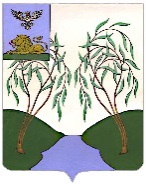 ИЗБИРАТЕЛЬНАЯ КОМИССИЯ  РАКИТЯНСКОГО РАЙОНА БЕЛГОРОДСКОЙ ОБЛАСТИПОСТАНОВЛЕНИЕО плане мероприятий по проведению Дня молодого избирателя в Ракитянском районе в 2022 году	На основании Плана мероприятий избирательной комиссии Ракитянского района по обучению организаторов выборов и иных участников избирательного процесса, повышению правовой культуры избирателей на 2022 год, избирательная комиссия Ракитянского района п о с т а н о в л я е т:1.Утвердить План мероприятий, приуроченных ко Дню молодого избирателя в Ракитянском районе в 2022 году (прилагается).2.Членам избирательной комиссии Ракитянского района, молодёжной избирательной комиссии  принять активное участие в подготовке и проведении мероприятий, посвященных Дню молодого избирателя.3.Направить настоящее постановление в управления образования, культуры, отдел по делам молодежи управления физкультуры, спорта и молодёжной политики администрации Ракитянского района, Ракитянский агротехнологический техникум.4.Рекомендовать исполнителям не позднее 23 мая 2022 года информировать избирательную комиссию Ракитянского района о выполнении мероприятий, приуроченных ко Дню молодого избирателя, с приложением фотоматериалов. 5. Опубликовать настоящее постановление на официальном сайте органов местного самоуправления Ракитянского района в разделе «Избирательная комиссия». 6. Контроль за исполнением настоящего постановления возложить на председателя избирательной комиссии Ракитянского района Горьянову В.Л.Председательизбирательной комиссии                                                              В.Л. Горьянова     Ракитянского района            Секретарьизбирательной комиссии                                                               А.И. Шиянова    Ракитянского района                                                                                              УТВЕРЖДЕНпостановлением избирательнойкомиссии Ракитянского районаот 13 апреля 2022 года № 90/566-3План мероприятий по проведению Дня молодого избирателя в Ракитянском районе в 2022 годуот 13 апреля 2022 года                                                    № 90/ 566-3  №п/пНаименование мероприятийДата и место проведенияКатегория участниковПредпола-гаемоеколичество участниковОрганизаторы мероприятия123456                                                                     Ракитянский район                                                                     Ракитянский район                                                                     Ракитянский район                                                                     Ракитянский район                                                                     Ракитянский район1.Проведение классных часов на темы: «Все о выборах», «Человек. Государство. Закон», «Основы избирательного права РФ». «Будущее моей страны – мое будущее», «Политика и молодежь», «Гражданское общество и правовое государство», «Конституция – основной закон»,«Что такое избирательное право?»апрель- май2022 года,общеобразовательные учрежденияБудущие избиратели, (учащиеся 7-11 классов)770 человекУправление образования, образовательные учреждения района (по согласованию)2.Проведение открытых заседаний клубов молодых и будущих избирателей, с участием депутатов земских и поселковых собраний сельских и городских поселений, членов избирательной комиссии Ракитянского района, членов участковых избирательных комиссий с 22 апреля, 26 апреля 2022 года, общеобразовательныеучреждения, Ракитянский агротехнологический техникумМолодые и будущие избиратели (учащиеся 9-11 классов, студенты техникума)175 человекИзбирательная комиссия Ракитянского района,управление образования, общеобразовательныеучреждения, Ракитянский агротехнологический техникум (по согласованию)3.Проведение встреч с руководящим составом участковых избирательных комиссий Ракитянского района на темы: «Мы - будущее России! Нам выбирать», «Выбирай движение, выбирай развитие, выбирай свой путь», «Избиратель и его права», «Что такое выборы?»с 13 апреля по13 мая 2022 года,общеобразовательныеучреждения,учреждения культурыМолодые и будущие избиратели(учащиеся 8-11 классов)295 человекУчастковые избирательные комиссии, управление образования, общеобразовательныеучреждения,управление культуры,учреждения культуры(по согласованию)1234564.Подведение итогов районного конкурса рисунков (плакатов) среди учащихся и студентов (будущих избирателей) образовательных учреждений района) на тему: «Сегодня я рисую, завтра голосую»13 апреля 2022 года,избирательная комиссия Ракитянского районаМолодые и будущие избиратели (учащиеся 5-10 классов, студенты техникума)14 человекИзбирательная комиссия Ракитянского района,управление образования, Ракитянский агротехнологический техникум5.Подведение итогов районного конкурса сочинений среди учащихся и студентов  (будущих избирателей) образовательных учреждений района на тему: «Какими качествами должен обладать кандидат, чтобы его на выборах поддержали избиратели»13 апреля 2022 года,управление образованияМолодые и будущие избиратели (учащиеся 8-11 классов, студенты техникума)21 человекИзбирательная комиссия Ракитянского района,управление образования, общеобразовательныеучреждения, Ракитянский агротехнологический техникум6.Проведение церемонии награждения победителей районных конкурсов сочинений, рисунков (плакатов)май 2022 года,центр культурногоразвития «Молодежный»,малый залМолодые и будущие избиратели (учащиеся 5-11 классов, студенты техникума)19 человекИзбирательная комиссия Ракитянского района,управление образования, общеобразовательныеучреждения, Ракитянский агротехнологический техникум (по согласованию)7.Подведение школьных конкурсов рисунков (плакатов) среди учащихся (будущих избирателей) образовательных учреждений района на темы: «Что такое выборы?», «Выборы глазами детей», «Избирательное право», «Твой выбор- твое будущее!»с 13 апреля по 23 апреля2022 года,общеобразовательныеучрежденияБудущие избиратели (учащиеся3-9 классов)230 человекУправление образования, общеобразовательныеучреждения, (по согласованию)1234568.Организация и проведение школьных книжных выставок на темы: «21 апреля – День местного самоуправления», «Выборы – это выбор будущего!», «Я - избиратель», «Что должен знать избиратель», «Народ и власть»13 апреля-13 мая 2022 года,библиотеки, фойе общеобразовательныхБудущие избиратели, (учащиеся 5-11 классов)420 человекУправление образования, образовательные учреждения района (по согласованию)9.Проведение иных мероприятий в общеобразовательных учреждениях района, приуроченных к Дню молодого избирателя: уроки правовой грамотности на темы: «Основные формы участия граждан в политической жизни страны», «Избирательное право в РФ», «Права и обязанности молодых избирателей», «Избирательное право в РФ», «Голосование. Выборы. Референдум», «Школа будущего избирателя»; урок - презентация «Азбука прав для детей»; выпуск социальных видеороликов «Будущее страны в наших руках сегодня»; оформление информационных стендов «Избирательное право в РФ»: конкурсы буклетов на темы: «Мы будущие избиратели»; беседы на темы: «Голос за будущее», «Активное отношение к выбору - активное отношение к жизни», «Сегодня – школьник, завтра - избиратель»; лекции на тему: «История Избирательного права на Белгородчине»,апрель – май 2022 года,общеобразовательные учрежденияБудущие избиратели, (учащиеся 5-11 классов)1509 человекУправление образования, образовательные учреждения района (по согласованию)123456«Права и обязанности молодых избирателей»; дискуссия на тему «СМИ и избирательное право»; правовая игра «Путешествие в страну выборов»; викторины на темы: «По лабиринтам права», «Выборы. Что ты знаешь о них?» «Я-будущий избиратель»; презентация «Азбука права для детей»; тренинг (анкетирование) лидерских качеств «Нужно ли голосовать»; круглый стол «Что может местная власть?»; элективный курс по теме «Органы государственной власти РФ»; информационно-правовой час «Конституция РФ - основной закон государства», «Выборы – это серьезно»; информационный час «История избирательного права России»; деловые игры «Избиратель! Читай. Думай. Выбирай!»; диспуты «Мы за «чистые» выборы»; дебаты «Поговорим о главном»; интеллектуальная игра «Сто к одному»; квест-игра «Кто выбирает, тот побеждает», ролевая игра «Мы – будущие избиратели» (по отдельному плану управления образования)10.Проведение интеллектуальной игры «Игры разума» 16 мая 2022 года,МОУ «Ракитянская СОШ №1»Члены клубабудущих избирателей,(учащиеся 9-11 классов)16 человекОтдел по делам молодёжи,ЦМИ Ракитянского района, (по согласованию)МОУ «Ракитянская СОШ №1»12345611.Проведение встречи студентов Ракитянского агротехнологического техникума с членами молодежного парламента при Белгородской областной Думе18 мая 2022 года,Ракитянский агротехнологический техникумЧлены клубовмолодых и будущих избирателей(студенты)20 человекОтдел по делам молодёжи,ЦМИ Ракитянского района, (по согласованию)
Ракитянский агротехнологический техникум, (по согласованию)12.Открытое заседание клубов молодых и будущих избирателей с приглашением секретаря избирательной комиссии Ракитянского района Шияновой Антонины Николаевны22 апреля 2022 года,Ракитянский агротехнологический техникумМолодые и будущие избиратели(студенты)20 человекРакитянский агротехнологический техникум (по согласованию)13.Проведение встречи с заместителем председателя Муниципального совета Ракитянского района, руководителем фракции «ЕДИНАЯ РОССИЯ», председателем земского собрания Зинаидинского сельского поселения Костиновым Юрием Дмитриевичем27 апреля 2022 года,Ракитянский агротехнологический техникумМолодые и будущие избиратели(студенты)20 человекРакитянский агротехнологический техникум (по согласованию)14.Проведение интеллектуальной игры дебаты среди участников клубов молодого и будущего избирателя ОГАПОУ «Ракитянский агротехнологический техникум»29 апреля 2022 года, Ракитянский агротехнологический техникумМолодые и будущие избиратели(студенты)20 человекЦМИ Ракитянского района,Ракитянский агротехнологический техникум (по согласованию)15.Проведение встречи с секретарем избирательной комиссии Ракитянского района Шияновой А.И. на тему: «Избирать. Думать. Выбирать»18 мая 2022 года, центральная районная библиотекаМолодые и будущие избиратели25 человекИзбирательная комиссия Ракитянского района, МУК «Центральная библиотечная система Ракитянского района» (по согласованию)12345616.Организация и проведение выставки рисунков на тему: «Сегодня я рисую, завтра голосую»апрель – май2022 годацентральная районная библиотекаМолодые и будущие избиратели137 человекИзбирательная комиссия Ракитянского района, Управление образования, образовательные учреждения района (по согласованию)МУК «Центральная библиотечная система Ракитянского района» (по согласованию)17.Проведение    актуального диалога-встречи с председателем участковой избирательной комиссии №878 Труфановой Е.Л. на тему: «Твой голос нужен России!»26 апреля.2022 годаНижнепенская модельная библиотекаМолодые и будущие избиратели15 человекУчастковая избирательная комиссия избирательного участка №878, Нижнепенская модельная библиотека18.Проведение иных мероприятий в модельных библиотеках, приуроченных к Дню молодого избирателя: правовые игры «Мы – молодые избиратели», «Мы – молодые избиратели»; деловая игра «Твой выбор – твое будущее»; познавательный час «Права и обязанности молодых избирателей»; информационно-правовые беседы «Активное отношение к выборам – активное отношение к жизни», апрель - май 2022 года,сельские модельные библиотекиЧлены клубов молодых избирателей,молодые и будущие избиратели,впервые голосующие избиратели 155 человекМодельные библиотекиРакитянского района (по согласованию)123456«Инициатива молодых – будущее России»; правовой час «Будущее страны в ваших руках»; час правовых знаний «Молодые, вам выбирать; информационный час «Мы будущее России – нам выбирать»; час правовой грамотности «Мы – граждане России», (по отдельному плану МУК «Центральная библиотечная система Ракитянского района»)19.Проведение встречи членов клубов будущих избирателей поселковых общеобразовательных учреждений с председателем молодежной избирательной комиссии Ракитянского района Мариной Бутовой на тему: «Выбор за нами!» 27 апреля2022 года,ЦКР «Молодежный»Члены клубов будущих избирателей(учащиеся  9-11 классов)45 человекУправление культуры, Центр культурного развития «Молодежный» (по согласованию)20.Проведение иных мероприятий в учреждениях культуры, приуроченных к Дню молодого избирателя: информационный час «Инициатива молодых - будущее России»; час молодого избирателя «Мы — информируем, вы - выбираете»; деловые игры «Выборы - гражданский долг каждого», «Думай, действуй, выбирай»; дискуссия «Восхождение по ступенькам права»; тематическая программа «Легко ли быть избирателем?»; познавательные программы «Выборы – это выбор будущего!», «Нам выбирать наше будущее», «Права и обязанности молодых избирателей»; час правовой  апрель -май 2022 года,учреждения культурыМолодые и будущие избиратели(учащиеся  9-11 классов)200 человекУправление культуры, учреждения культуры (по согласованию),123456информации «История избирательного права России»; информационно-правовая беседа «Ваш выбор - ваше будущее»; круглый стол «Гражданское общество и правовое государство», (по отдельному плану управления культуры)Всего общерайонных мероприятий –12, количество участников –757 человек Всего общерайонных мероприятий –12, количество участников –757 человек Всего общерайонных мероприятий –12, количество участников –757 человек Всего общерайонных мероприятий –12, количество участников –757 человек Всего общерайонных мероприятий –12, количество участников –757 человек Всего общерайонных мероприятий –12, количество участников –757 человек Всего отдельных и других мероприятий, проводимых в общеобразовательных учреждениях, образовательных организациях, учреждениях культуры, трудовых коллективах, по месту жительства различных по форме и содержанию - 113, количество участников – 3374 человека Всего отдельных и других мероприятий, проводимых в общеобразовательных учреждениях, образовательных организациях, учреждениях культуры, трудовых коллективах, по месту жительства различных по форме и содержанию - 113, количество участников – 3374 человека Всего отдельных и других мероприятий, проводимых в общеобразовательных учреждениях, образовательных организациях, учреждениях культуры, трудовых коллективах, по месту жительства различных по форме и содержанию - 113, количество участников – 3374 человека Всего отдельных и других мероприятий, проводимых в общеобразовательных учреждениях, образовательных организациях, учреждениях культуры, трудовых коллективах, по месту жительства различных по форме и содержанию - 113, количество участников – 3374 человека Всего отдельных и других мероприятий, проводимых в общеобразовательных учреждениях, образовательных организациях, учреждениях культуры, трудовых коллективах, по месту жительства различных по форме и содержанию - 113, количество участников – 3374 человека Всего отдельных и других мероприятий, проводимых в общеобразовательных учреждениях, образовательных организациях, учреждениях культуры, трудовых коллективах, по месту жительства различных по форме и содержанию - 113, количество участников – 3374 человека Всего мероприятий по району - 125, количество участников – 4131 человек Всего мероприятий по району - 125, количество участников – 4131 человек Всего мероприятий по району - 125, количество участников – 4131 человек Всего мероприятий по району - 125, количество участников – 4131 человек Всего мероприятий по району - 125, количество участников – 4131 человек Всего мероприятий по району - 125, количество участников – 4131 человек 